Thematic Research Training 2018-2019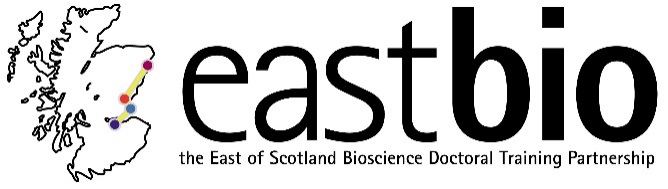 Agriculture and Food Security (AFS) groupChair: Professor Bernadette ConnollySession 1: Industry/stakeholder perspectives on food security challengesSession 2: Genome engineeringSession 3: Food Security in developing countriesSession 4: Modelling, big data and bioinformaticsSession leaders Liat Adler/Alistair McCormackHost Supervisor: Alistair McCormack alistair.mccormick@ed.ac.uk Host students: Liat Adlerliat.adler@ed.ac.ukRobert PottsR.Potts-1@sms.ed.ac.ukSession leaders Amy Cooper/Alysha KnightHost Supervisor: Alan BowmanPaul Halletta.bowman@abdn.ac.ukpaul.hallett@abdn.ac.ukHost Students: Amy Cooper / Alysha Knighta.cooper.18@abdn.ac.uk a.knight.18@abdn.ac.ukSession leaders Eleanor Adams/Iain GilbertHost Supervisor: Iain Gilberti.h.gilbert@dundee.ac.ukHost Student: Eleanor Adamse.adams@dundee.ac.ukSession leaders Rose Spencer/ Jonathan PettittHost Supervisor:Jonathan Pettittj.pettitt@abdn.ac.ukHost Student:Rosie Spencerr.spencer.18@abdn.ac.ukProgramme available (provisional).Date: 4 December 2018, 10:45-16:00Location: Edinburgh, King’s Buildings, Hudson Beare Building, Classroom 6Programme available.Date: 26 February 2019, 10:30-15:30Location: Aberdeen, PGR Centre (Crombie Halls), Room A04Programme available.Date: 15 April 2019, 10:30-15:30Location: Dundee, Sir Kenneth and Lady Noreen Murray Seminar Room, Life Sciences BuildingProgramme TBC.Date: June 2019Location: Aberdeen